对外MBA/MPAcc项目出国交换生信息反馈表经过一学期的交换学习和生活，相信大家不仅收获了宝贵的经验，更在心中留下了值得一辈子珍藏的美好记忆。为了进一步完善我校的出国交换项目，从而吸引更多学生的参与，MBA中心诚邀各位已经参与过交流交换项目的同学认真填写反馈信息表，向我们传达并分享你最真切的出国感受，部分内容将用于后期的专题宣传报道，非常感谢！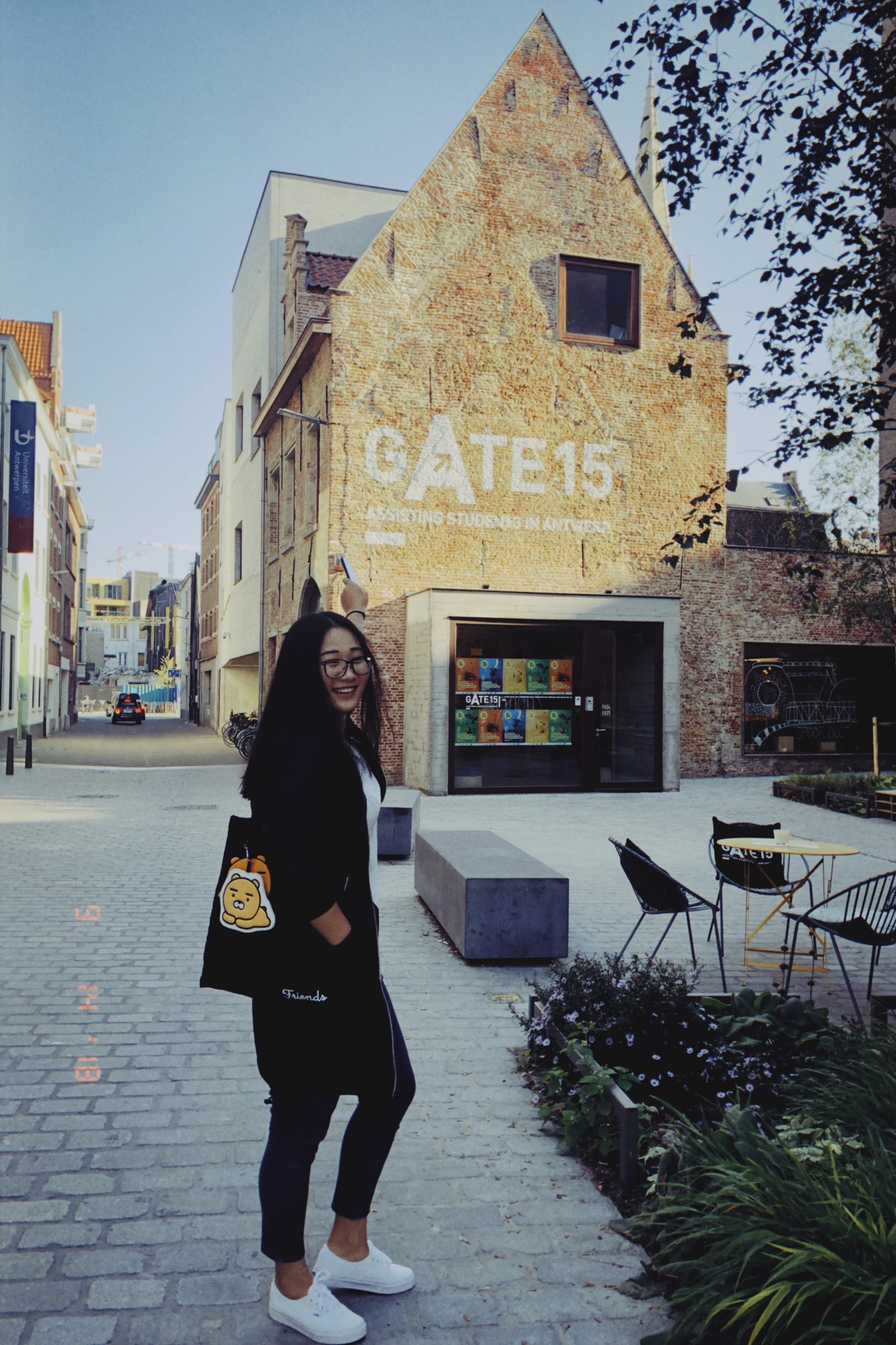 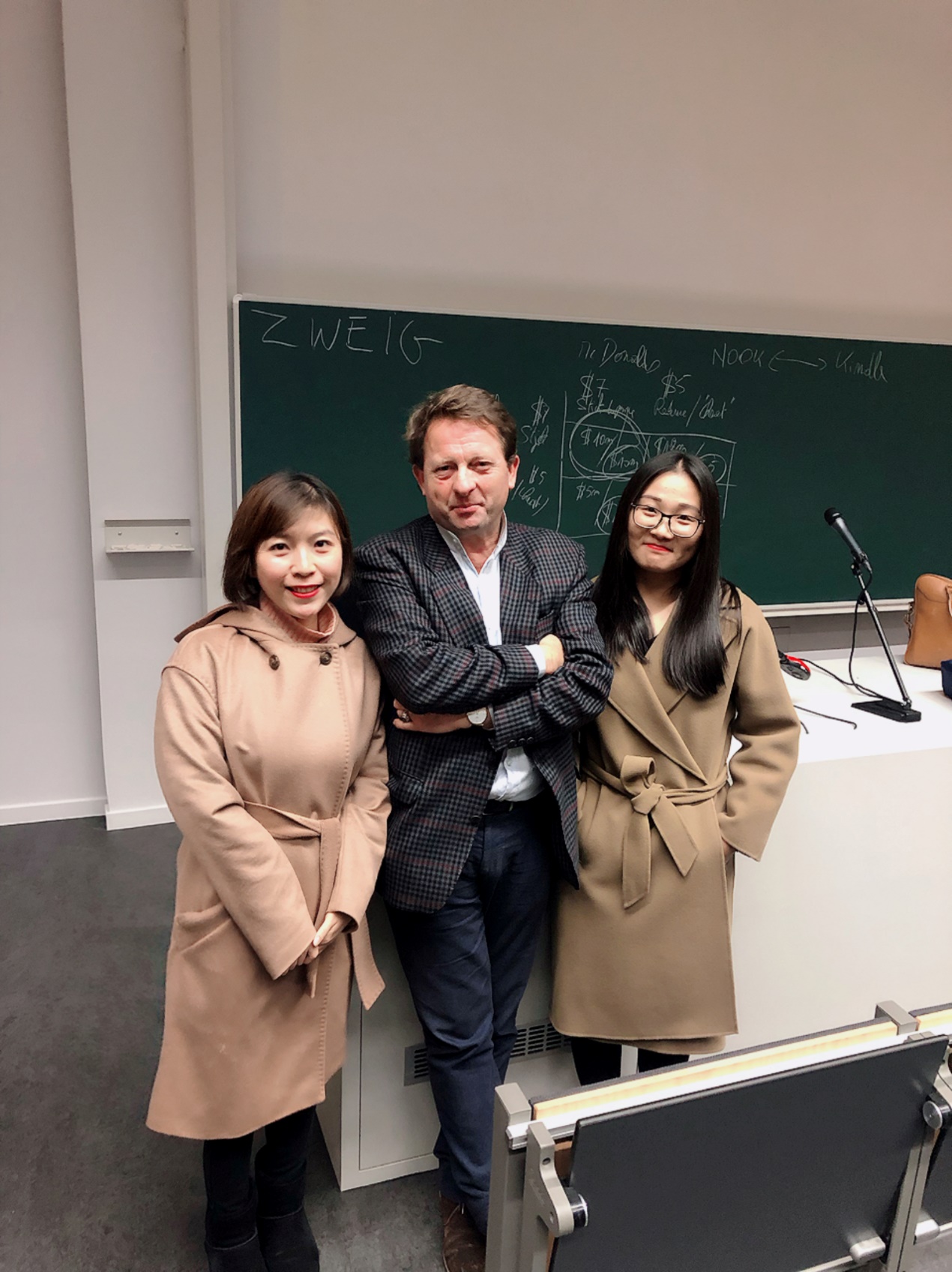 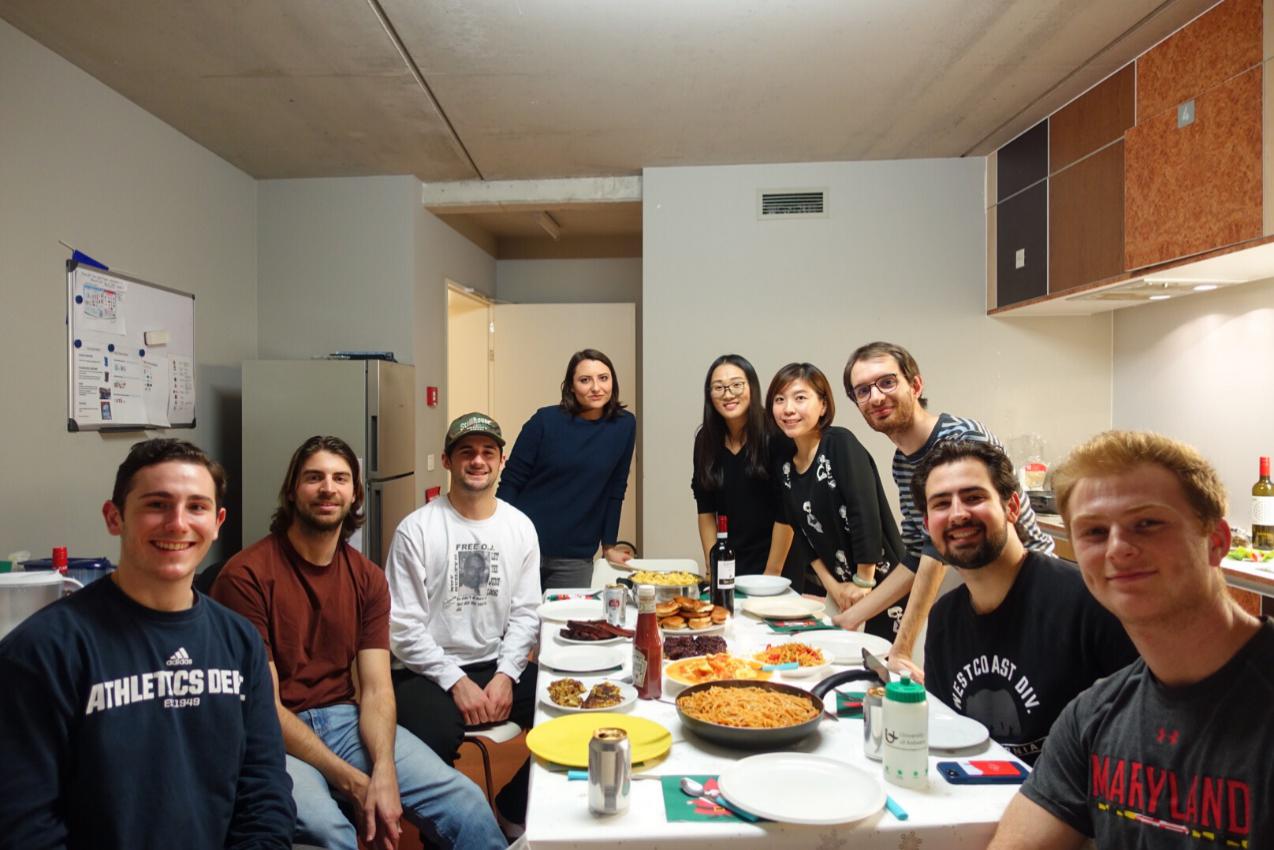 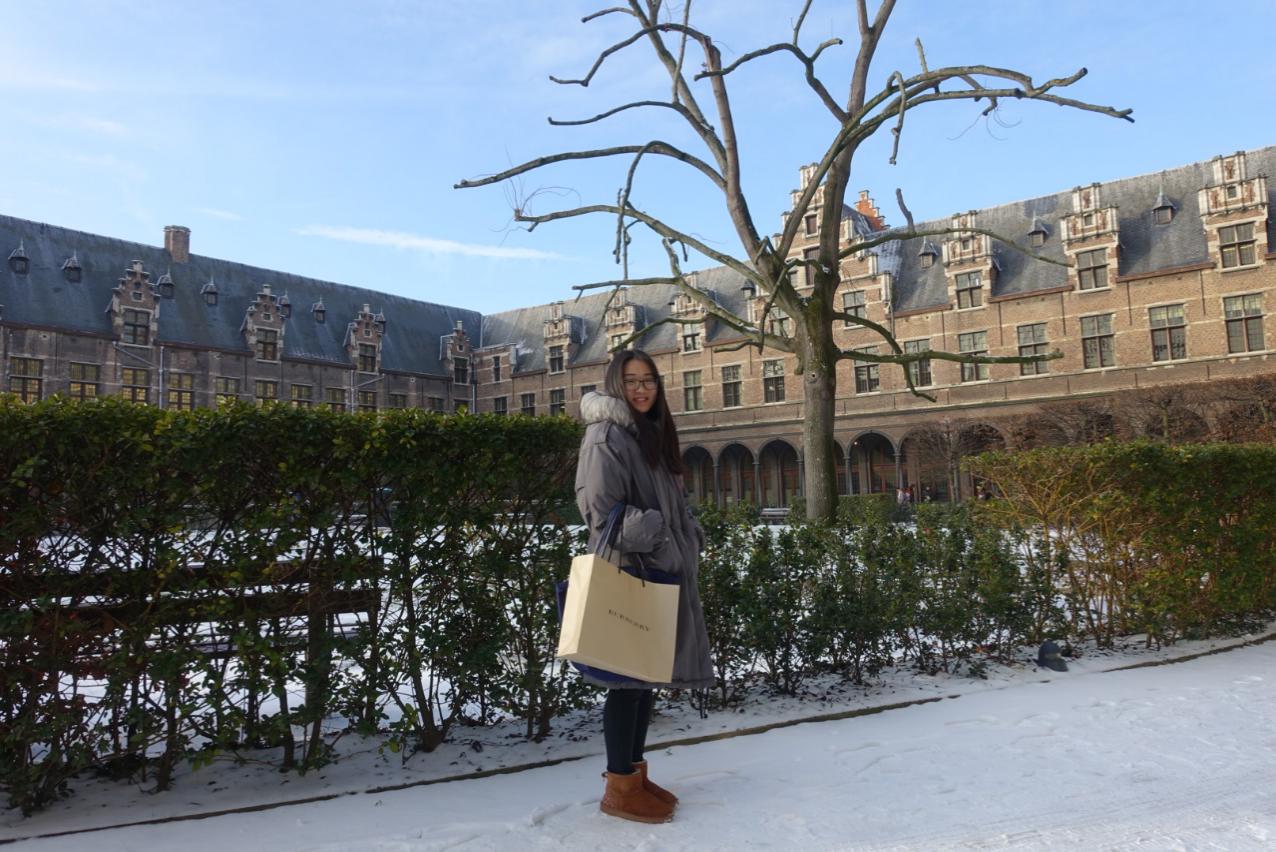 个人信息个人信息个人信息个人信息姓名/性别方璇/女班级/专业2017MBAP3/工商管理电子邮箱 crystal1991@126.com联系电话出国的学期  2018-2019第一学期出国的时长20180913-20190124所赴交流院校安特卫普大学国家/城市比利时/安特卫普交换课程1.交换期间一共选修了多少课程？多少学分？回国后是否进行了学分对接？1)共选修2门课程2)共12学分：Financial Statement Analysis 财务报表分析（6学分）Strategic Management 战略管理（6学分）3）将申请学分对接1.交换期间一共选修了多少课程？多少学分？回国后是否进行了学分对接？1)共选修2门课程2)共12学分：Financial Statement Analysis 财务报表分析（6学分）Strategic Management 战略管理（6学分）3）将申请学分对接2.交换期间的课程整体评价如何？1）整体较为满意，学期初我们听了很多老师的课程，我们从适用性、老师的口语、时间等方面进行比较和选择，最终选择了财务报表分析和战略管理两门课程2）总体老说，老师的板书我们都看不太明白，口语和授课内容基本没有问题3）其中，战略管理课程非常生动有趣2.交换期间的课程整体评价如何？1）整体较为满意，学期初我们听了很多老师的课程，我们从适用性、老师的口语、时间等方面进行比较和选择，最终选择了财务报表分析和战略管理两门课程2）总体老说，老师的板书我们都看不太明白，口语和授课内容基本没有问题3）其中，战略管理课程非常生动有趣3.对方院校的课程学习安排和我校有何不同？（具体从教学方式、教学管理等方面）1）教学方式方面，财务管理主要以实例和练习为主，课堂上讲解理论知识较少；战略管理一般先从理论或案例切入，同样以实例和案例教学为主2）教学管理方面，学校有很完善的系统，老师课前或开课前会在blackboard系统上发布课件或课程安排，例如本周上课前需要提前阅读哪些材料等，停课、调课和老师沟通等都可以在系统上实现3.对方院校的课程学习安排和我校有何不同？（具体从教学方式、教学管理等方面）1）教学方式方面，财务管理主要以实例和练习为主，课堂上讲解理论知识较少；战略管理一般先从理论或案例切入，同样以实例和案例教学为主2）教学管理方面，学校有很完善的系统，老师课前或开课前会在blackboard系统上发布课件或课程安排，例如本周上课前需要提前阅读哪些材料等，停课、调课和老师沟通等都可以在系统上实现4.课程设置的难易程度如何？有无比较值得推荐的课程？1）我们选择的课程难易程度较为适中，但是建议以后去的同学做好语言的准备，不然会比较痛苦和辛苦2）推荐Peter老师的战略管理课程，非常生动有趣，一般情况下，老师的语速也很适中，案例也非常具有代表性4.课程设置的难易程度如何？有无比较值得推荐的课程？1）我们选择的课程难易程度较为适中，但是建议以后去的同学做好语言的准备，不然会比较痛苦和辛苦2）推荐Peter老师的战略管理课程，非常生动有趣，一般情况下，老师的语速也很适中，案例也非常具有代表性5.所在院校的质量和当地学生的学习状况你有何评价？1）质量很好，学校的氛围很棒，因为我们住在学校附近，所以感受更为深切，同学们的学习、课外活动、运动等安排都非常丰富2）我们接触的交换生和留学生较多，同学们学习都非常认真，小组作业也非常认真的对待，平时图书馆也都是人，温书备考期，gate15一大早就有同学排队自习5.所在院校的质量和当地学生的学习状况你有何评价？1）质量很好，学校的氛围很棒，因为我们住在学校附近，所以感受更为深切，同学们的学习、课外活动、运动等安排都非常丰富2）我们接触的交换生和留学生较多，同学们学习都非常认真，小组作业也非常认真的对待，平时图书馆也都是人，温书备考期，gate15一大早就有同学排队自习当地生活1.对方是否有国际交流办公室？服务如何？有无具体联系人或联系方式1）有国际交流办公室，服务非常棒，但是服务时间较短，一般为工作日9：00-13：00，周三休息。2）联系人为Sharon Willems和Herlinde，有联系邮箱和电话，一般邮件联系或直接去办公室寻求帮助。1.对方是否有国际交流办公室？服务如何？有无具体联系人或联系方式1）有国际交流办公室，服务非常棒，但是服务时间较短，一般为工作日9：00-13：00，周三休息。2）联系人为Sharon Willems和Herlinde，有联系邮箱和电话，一般邮件联系或直接去办公室寻求帮助。2.关于费用：总体花费？平均每月花费？每月住宿费？每月餐费？交通？杂费？书本费？水电燃气费？其他？1）总体花费：约8万人民币，平均每月花费：约2万人民币（含旅行）2）住宿：525欧元/月（450+75）；餐费：不定，自炊为主，约100欧元/月；交通费：非旅游期间，约15欧元/月（租自行车）；书本费：约100欧元/学期（教材、打印等）；水电燃气费：无2.关于费用：总体花费？平均每月花费？每月住宿费？每月餐费？交通？杂费？书本费？水电燃气费？其他？1）总体花费：约8万人民币，平均每月花费：约2万人民币（含旅行）2）住宿：525欧元/月（450+75）；餐费：不定，自炊为主，约100欧元/月；交通费：非旅游期间，约15欧元/月（租自行车）；书本费：约100欧元/学期（教材、打印等）；水电燃气费：无3.关于住宿：①请大致介绍一下你的住所，如离学校的距离、房间基础设施等 ②你对住宿方面有何建议或意见1）住所离学校很近，步行只需2分钟，非常安全；一栋有8个房间和1个厨房（共用），房间里有独立的卫生间（马桶、淋浴间、洗脸台等基本设施）、单人床（含床垫，无床单、枕头等个人用品）、衣柜、书柜、杂物柜（一体）、椅子、大长桌（约3米）、暖气2）基本满意，偶尔暖气、热水、WiFi有问题，需与房东联系解决3.关于住宿：①请大致介绍一下你的住所，如离学校的距离、房间基础设施等 ②你对住宿方面有何建议或意见1）住所离学校很近，步行只需2分钟，非常安全；一栋有8个房间和1个厨房（共用），房间里有独立的卫生间（马桶、淋浴间、洗脸台等基本设施）、单人床（含床垫，无床单、枕头等个人用品）、衣柜、书柜、杂物柜（一体）、椅子、大长桌（约3米）、暖气2）基本满意，偶尔暖气、热水、WiFi有问题，需与房东联系解决4.关于用餐：①学校是否提供午餐、晚餐计划？ ②关于就餐方面的建议？（如自己做饭或其他）学校有食堂，一般10欧一餐我们一般自己做饭，建议有厨房的同学自己做饭比较方便、性价比也会更高，偶尔可以去食堂或餐厅就餐4.关于用餐：①学校是否提供午餐、晚餐计划？ ②关于就餐方面的建议？（如自己做饭或其他）学校有食堂，一般10欧一餐我们一般自己做饭，建议有厨房的同学自己做饭比较方便、性价比也会更高，偶尔可以去食堂或餐厅就餐5.关于旅行观光：①旅行总花费？ ②时长？③去往的国家/城市？④关于旅行观光的建议？ 一般一个国家5000元-10000元人民币 2）一般为5-7天3）比利时/安特卫普、根特、布鲁日、列日；法国/巴黎；瑞士/苏黎世、卢塞恩、因特拉肯、伯恩；丹麦/哥本哈根、欧登塞；西班牙/马德里、巴塞罗那；希腊/雅典、圣托里尼；荷兰/阿姆斯特丹4）注意人身财产安全，最好不要一人独行，提前安排（机票会便宜很多），错峰出行5.关于旅行观光：①旅行总花费？ ②时长？③去往的国家/城市？④关于旅行观光的建议？ 一般一个国家5000元-10000元人民币 2）一般为5-7天3）比利时/安特卫普、根特、布鲁日、列日；法国/巴黎；瑞士/苏黎世、卢塞恩、因特拉肯、伯恩；丹麦/哥本哈根、欧登塞；西班牙/马德里、巴塞罗那；希腊/雅典、圣托里尼；荷兰/阿姆斯特丹4）注意人身财产安全，最好不要一人独行，提前安排（机票会便宜很多），错峰出行签证办理1.办理学生签证的费用是多少？一般的办理周期？1）欧洲及欧盟境内无需其他签证，等待居住证即可旅行2）居住证办理一般需要4周左右时间，24.5欧元，证件未正式办好之前，可带着办理文件作为证明材料1.办理学生签证的费用是多少？一般的办理周期？1）欧洲及欧盟境内无需其他签证，等待居住证即可旅行2）居住证办理一般需要4周左右时间，24.5欧元，证件未正式办好之前，可带着办理文件作为证明材料2.在申请签证时，除了我校和对方学校出具的邀请函外，还需要什么别的材料？家庭收入、资产证明的标准是什么？无此项经历2.在申请签证时，除了我校和对方学校出具的邀请函外，还需要什么别的材料？家庭收入、资产证明的标准是什么？无此项经历3.在整个签证过程中你遇到过什么困难？有何提醒、建议或意见可以分享？无此项经历3.在整个签证过程中你遇到过什么困难？有何提醒、建议或意见可以分享？无此项经历心得感悟（重点用于后期宣传）【第一部分】你对海外交换学习和生活的整体评价如何（500字内）回来后对所有的同学和朋友都说“就像梦一样”。非常感谢学校提供了这次难得的机会，非常感谢同行的小伙伴刘芳，也很感谢在安特卫普帮助过我的所有老师、同学和朋友们。这5个月的学习和生活经历必然是终生难忘的，对于我来说是进入瓶颈期后的一次彻底开始的调整和蓄力，辞掉工作，重新彻底回归校园，一切都是新的和美好的，这也让我有更多的时间投入学习和思考。5个月的时间对于学习来说肯定是远远不够的，更多的是感受和经历。    这期间，有看到中国同学的亲切，我们认识了很多新的朋友；有看不明白老师板书的无助，幸而有同学的帮助；有小组作业的压力和惊慌，国际化的小组让我们更为奋力；有失窃被盗的难过，但也有朋友的安慰和警察的帮助；有期末备考的绝望，果然功夫不负有心人……这些都是非常令人难忘的经历。【第二部分】你在海外学习过程中个人最大的收获或对个人成长最大的帮助是什么（500字内）    我个人绝对最大的收获是理财理念的改变。以前，在金钱的理念上，我是一个典型的90后，月光，绝不留一分钱。但是出国交换毕竟是要花费费用的，在没有存款的费用计划的情况下，对我来说是不小的考验。我想，今后我对记录花销和养成储蓄习惯方面，会更加上心和认真。【第三部分】谈谈你在交流过程中最印象深刻的一件事（500字内）财务报表分析的小组作业    我们在课程表出台后就制定了旅行计划，但是与小组作业的讨论和发表撞期了。一方面，我们担心小组作业完成的不好给自己、小组都带来不好的影响；另一方面，我们也不愿意放弃已经制定好的旅行。我们和小组成员说明后，大家都非常配合我们，讲小组讨论都安排在我们在校的时间，我们也在旅行途中不时修改PPT和准备展示的内容。那是一次非常让人心酸的旅行经历，不过也让我们很难忘。【第四部分】一句话感言不虚此行